Geschäftsstelle der ZeLB-Versammlung
Martina Rode
Karl-Liebknecht-Str. 24-25, Haus 3
Tel.: 0331/977-256009
Fax: 0331/977-2196
E-Mail: mrode@uni-potsdam.de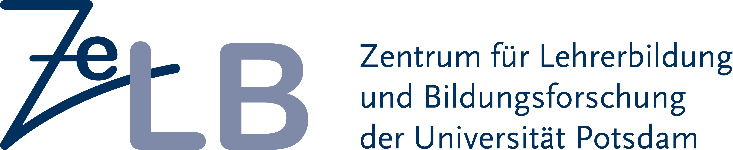 Postanschrift: Universität Potsdam
Geschäftsstelle der ZeLB-Versammlung
Karl-Liebknecht-Str. 24-25, 14476 PotsdamProtokollauszug  der 24. Sitzung der ZeLB-Versammlung
der Universität Potsdam am 13.06.20188.neuGründung der AG InternationalisierungIDr. Ahlgrimm stellte die Ziele und Schwerpunktaufgaben der geplanten AG Internationalisierung vor. Eine Zusammenarbeit mit den in der UP bereits vorhandenen Strukturen zur Internationalisierung ist unabdingbar. Die konstituierende Sitzung der AG ist für den 3.7.2018, 13.00 – 15.00 Uhr geplant. Die Arbeitsgruppe wird bis Ende 2019 befristet eingesetzt. Eine Mitarbeit aus allen Statusgruppen wird für die AG als zielführend angesehen. Anfrage der Mitarbeit in der AG Internationalisierung wird über die Mailingliste Lehrerbildung sowie an die Fachschaft Lehramt erfolgen. (Tischvorlage zur AG Internationalisierung in der Anlage 3)Die Versammlung stimmt der Gründung der AG Internationalisierung zu. Beschluss Versammlung ZeLB 5./13.06.2018 (10:0:0)